Тема: . Создание и редактирование контуров.Цель лабораторной работы – Научиться отражать, копировать, удалять объекты Создавать и редактировать контуры. Студенты должны научиться:Отражать объектыКопировать объектыУдалять объектыСоздавать и редактировать контурыРазберем работу на примере создания металлической крышки.Создать объект: 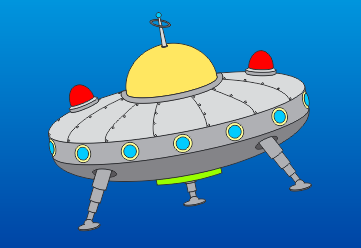 Лабораторная работаВЫПОЛНЯЕМОЕ ДЕЙСТВИЕРЕЗУЛЬТАТРЕЗУЛЬТАТ1. Рисуем окружность.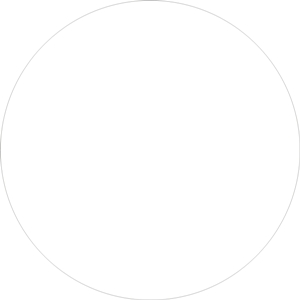 2. В панели инструментов выбираем инструмент Формы звезд. 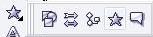  В настройках выбираем 24-рехконечную звезду.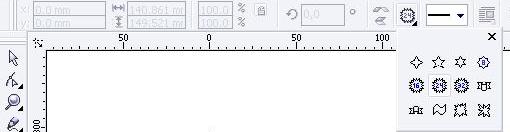 Рисуем. Располагаем ее так, чтобы вершины немного выступали за границы окружности. 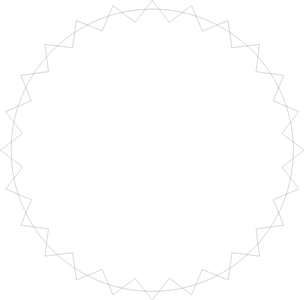 3. Выбираем оба объекта и нажимаем Сварить.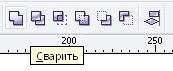 4. Далее рисуем еще две окружности. 
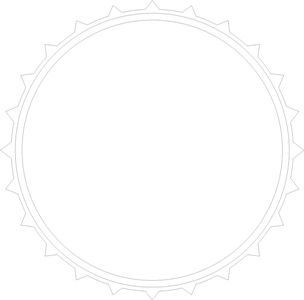 5. Убираем контур у всех фигур. Самый дальний объект окрашиваем в 70% Black.5. Убираем контур у всех фигур. Самый дальний объект окрашиваем в 70% Black.5. Убираем контур у всех фигур. Самый дальний объект окрашиваем в 70% Black.Остальные два объекта в цвета, которые вам хочется или необходимо. Например так:
Остальные два объекта в цвета, которые вам хочется или необходимо. Например так:
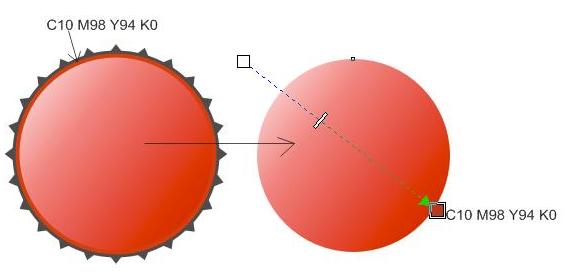 6. В панели инструментов выбираем Интерактивное перетекание. 6. В панели инструментов выбираем Интерактивное перетекание. 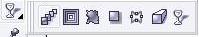 Делаем плавный переход сначала между дальним и средним объектом. 
Делаем плавный переход сначала между дальним и средним объектом. 
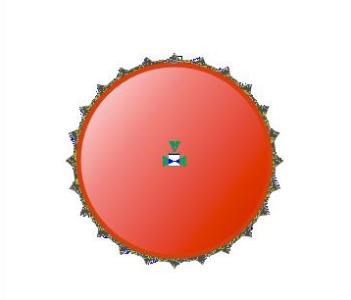 Затем между средним и ближним объектом. 
Затем между средним и ближним объектом. 
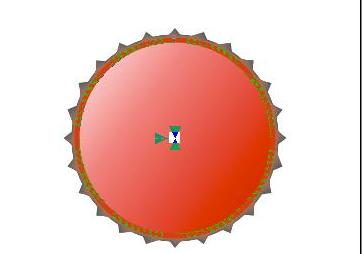 7. Теперь создаем блики. Рисуем два объекта произвольной формы, один внизу, другой ниже. Раскрашиваем их в белый цвет. 
7. Теперь создаем блики. Рисуем два объекта произвольной формы, один внизу, другой ниже. Раскрашиваем их в белый цвет. 
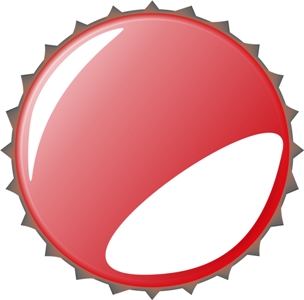 8. Затем применяем инструмент Интерактивная прозрачность.8. Затем применяем инструмент Интерактивная прозрачность.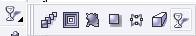 9. Если хотите, добавьте что-нибудь еще.9. Если хотите, добавьте что-нибудь еще.9. Если хотите, добавьте что-нибудь еще.результат:результат: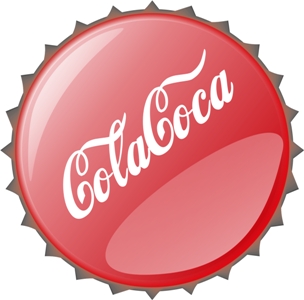 